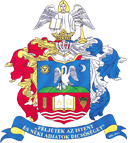 Miskolc - Szirmai Református Általános Iskola, 	AMI és Óvoda OM 201802                             e-mail: refovoda.szirma@gmail.com 		3521 Miskolc, Óvoda u. 7.	Telefon: 46/405-107;	Fax: 46/405-107ÓVODAI BEIRATKOZÁS2020. ÁPRILIS 02. - 2020. ÁPRILIS 20.A megváltozott munkarend miatt, a beiratkozás szándékának bejelentése:  az óvoda email címén: refovoda.szirma@gmail.com, telefonon:   46/405-107,  különösen indokolt esetben személyesen azóvodában  minden nap 8- 16 óráig,   2020. április 17- ig történik.A beiratkozáshoz szükséges dokumentumok letölthetőek, az intézmény honlapjáról http://tirek.hu/lap/szirmairefi/hir/lista/hirek-8/ 2020. április 17 - követően az óvoda válaszlevélben értesíti a szülőt a gyermek óvodai felvételének elbírálásáról.Kitöltendő dokumentumok listája: Jelentkezési lapSzülői nyilatkozatNyilatkozat a szülői jogok gyakorlásárólA következő dokumentumok másolatát a felvételi eljárás során mellékelni szükséges: - Gyermek születési anyakönyvi kivonata- TAJ kártya- lakcímkártya- A szülő személyigazolványa és lakcímkártyája		- Szakértői vélemény, különleges bánásmód eseténA szülők a felvételi kérelemmel kapcsolatos döntésről, 2020. április 20-ig e-mailben kapnak értesítést. A gyermekek és szülők, adatait az óvoda GDPR szabályzatában foglaltak szerint bizalmasan kezeljük!További tájékoztatás kérhető az alábbi elérhetőségeken: - refovoda.szirma@gmail.com- 46/405-107Kelt: Miskolc, 2020. március. 31.                                               ÓVODAI BEIRATKOZÁS A 20/2012. (VIII. 31.) EMMI rendelet (a továbbiakban: Rendelet) 20. § (2) bekezdése értelmében a szülő - a bölcsődei ellátásban részesülő gyermek kivételével - az óvodai nevelésben történő részvételre jogszabály alapján kötelezett gyermekét köteles beíratni a fenntartó által közzétett - jelen esetben a 20. § (1) bekezdés b) pontja szerint kezdeményezett - hirdetményben meghatározott időpontban a 2020/2021-es nevelési évre, vagy az óvodalátogatási kötelezettség alól felmentését kérni.A 2011. évi CXC. törvény (a továbbiakban: Nkt.) 49. § (1) bekezdése értelmében az óvodába a gyermek - e törvényben foglalt kivétellel - harmadik életévének betöltése után vehető fel. Az óvoda felveheti azt a gyermeket is, aki a harmadik életévét a felvételétől számított fél éven belül betölti, feltéve, hogy minden, a településen, fővárosi kerületben, vagy ha a felvételi körzet több településen található, az érintett településeken lakóhellyel, ennek hiányában tartózkodási hellyel rendelkező hároméves és annál idősebb gyermek óvodai felvételi kérelme teljesíthető. A gyermek abban az évben, amelynek augusztus 31. napjáig a harmadik életévét betölti, a nevelési év kezdő napjától legalább napi négy órában óvodai foglalkozáson vesz részt (Nkt. 8. § (2) bekezdés). A Rendelet 20. § (1c) bekezdés második mondata szerint a hivatal április 16-áig értesítést küld azon gyermek lakcímére, akiknek a tárgyévben óvodáztatási kötelezettsége megkezdődik.A szülő gyermeke adottságainak, képességeinek, érdeklődésének megfelelően, saját vallási, világnézeti meggyőződésére, nemzetiségi hovatartozására tekintettel szabadon választhat óvodát (Nkt. 72. § (2) bekezdés).A nevelési-oktatási intézmény vallási, világnézeti tekintetben elkötelezett intézményként működik, és ennek megfelelően a gyermekek felvételének előfeltételeként kikötheti valamely vallás, világnézet elfogadását, és ezt felvételi eljárás keretében vizsgálhatja (Nkt. 31. § (2) bekezdés a) pontja).Az óvodai felvétel, átvétel jelentkezés alapján történik (Nkt. 49. § (1) bekezdés). A szülő, a törvényes képviselő a gyermek óvodai felvételét, átvételét bármikor kérheti, a gyermekek felvétele az óvodai nevelési évben - ha azt a férőhelyek száma lehetővé teszi - folyamatos.A napi négy órában óvodai nevelésre kötelezett gyermek szülője, ha gyermeke az óvodakötelezettségét külföldön teljesíti, köteles arról a beiratkozás idejének utolsó határnapját követő tizenöt napon belül írásban értesíteni a hivatalt (Oktatási Hivatal).A 2020/2021. nevelési év az óvodában a 2020. szeptember 1-jétől a 2021. augusztus 31-éig tartó időszak.A különélő szülők a gyermek sorsát érintő lényeges kérdésekben közösen gyakorolják jogaikat akkor is, ha a szülői felügyeletet a szülők megállapodása vagy a bíróság döntése alapján az egyik szülő gyakorolja, kivéve, ha a gyermekétől különélő szülő felügyeleti jogát a bíróság e tekintetben korlátozta vagy megvonta.A hivatal figyelemmel kíséri az Nkt. 72. § (1) bekezdés b) pontjában meghatározott kötelezettség teljesítését, továbbá bejelentésre vagy hivatalból elrendeli az óvodai nevelés keretében folyó foglalkozáson való részvételt, ha a szülő nem tesz eleget kötelességének. (Rendelet 20. § (1b) bekezdés).A 2012. évi II. törvény 247. § (1) bekezdés a) pontja úgy rendelkezik, miszerint az a szülő vagy törvényes képviselő, aki a szülői felügyelete vagy gyámsága alatt álló gyermeket kellő időben az óvodába nem íratja be, szabálysértést követ el.Az Nkt. 47. § (1) bekezdése értelmében a sajátos nevelési igényű gyermek esetében a különleges bánásmódnak megfelelő ellátást a szakértői bizottság szakértői véleményében foglaltak szerint kell biztosítani.A szülő választja ki a sajátos nevelési igényű tanuló számára megfelelő ellátást nyújtó nevelési-oktatási intézményt az illetékes szakértői bizottság szakértői véleménye alapján, a szülő és a gyermek igényeinek és lehetőségeinek figyelembevételével (Nkt. 47. § (2) bekezdés).A Miskolc-Szirmai Református Általános Iskola AMI És Óvoda az alaptevékenységéhez kapcsolódóan integrált csoportban ellátja a többi gyermekkel együtt nevelhető azon sajátos nevelési igényű gyermekeket, akik a szakértői bizottság véleménye alapján: - beszédfogyatékosok- egyéb pszichés fejlődési zavarral (súlyos tanulási, figyelem- vagy magatartásszabályozási zavarral) küzdenek. A köznevelési intézmény fenntartója működési támogatásra jogosult, ezért az óvoda részt vesz a kötelező felvételt biztosító óvoda feladatainak ellátásában. Ennek során felvételi körzetnek kell tekinteni azt a települést, amelyben az óvoda székhelye, telephelye található (Nkt. 33. § (1) bekezdés). Az a gyermeklétszám, amelynek felvételét az óvoda nem tagadhatja meg, nem lehet kevesebb, mint a köznevelési intézmény alapító okiratában az óvoda tekintetében - az adott feladat ellátási helyre - meghatározott felvehető maximális gyermeklétszám huszonöt százaléka.Ha a településen csak egy óvoda működik, akkor köteles felvenni a településen lakóhellyel, ennek hiányában tartózkodási hellyel rendelkező óvodai nevelésben részt venni köteles gyermekeket (Nkt. 33. § (2) bekezdés).  A felvételről az óvoda vezetője dönt.Az óvodai felvétel tárgyában meghozott döntés közlésének határnapja: 2020. április 20. Az óvodai felvételről hozott döntést írásba kell foglalni (Rendelet 83. § (3) bekezdés). A nevelési-oktatási intézmény a döntését határozatba foglalja, ha a jelentkezést, a kérelmet részben vagy egészben elutasítja (Rendelet 83. § (4) bekezdés). Az Nkt. 37. § (2) bekezdése értelmében a köznevelési intézmény döntése, intézkedése vagy intézkedésének elmulasztása (együtt: döntés) ellen a szülő, törvényes képviselő - a közléstől, ennek hiányában a tudomására jutásától számított tizenöt napon belül - a gyermek érdekében eljárást indíthat. A fenti kérelmet az intézménynél kell előterjeszteni. Ha a kérelem alapján az óvodavezető a megtámadott döntést nem vonja vissza, illetve az eljárást megindító kérelemnek megfelelően azt nem módosítja, javítja, cseréli vagy egészíti ki, a beadványt az intézmény az ügy összes iratával, az eljárást megindító kérelem előterjesztésére nyitva álló határidő leteltét követően felterjeszti az ügyben való eljárásra és másodfokú döntés meghozatalára jogosult fenntartónak.